 EDITAL Nº 490, DE   09 DE  AGOSTO  DE  2021.  RESULTADO DOS RECURSOS Processo Seletivo Simplificado para preenchimento de vagas e formação de cadastro de reserva de estudantes para o quadro de estagiários do Município de Torres.O Prefeito Municipal Carlos Alberto Matos de Souza – no uso de suas atribuições legais torna público em conjunto com o Centro de integração Empresa Escola – CIEE-RS, o Resultado dos Recursos do Processo Seletivo.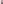 1. DIVULGAÇÃO DO RESULTADO DOS RECURSOS INTERPOSTOS AO GABARITO PRELIMINAR:Não foi recebido nenhum recurso quanto ao gabarito preliminar e mantêm-se o gabarito divulgado. Demais recursos recebidos sobre quesitos da prova serão respondidos aos candidatos por e-mail.Torres, 09 de agosto de 2021.Carlos Alberto Matos de SouzaPrefeito Municipal